Для того чтобы создать маршрут, не обходимо для начала создать карту. Для этого переходим на страницу создания карт Яндекс - https://tech.yandex.ru/maps/tools/constructor/ , и нажимаем «Создать новую карту»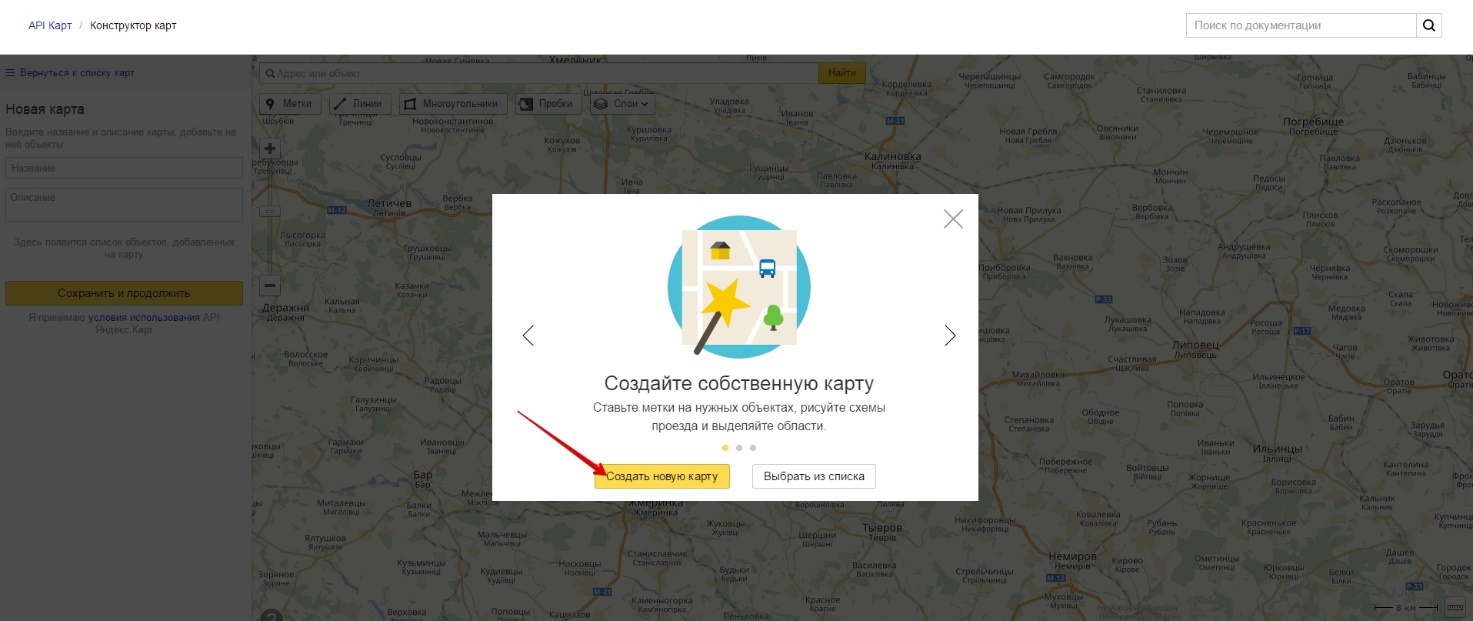 Дальше, мы должны найти первую точку маршрута, тут мы можем воспользоваться поиском или найти самому на карте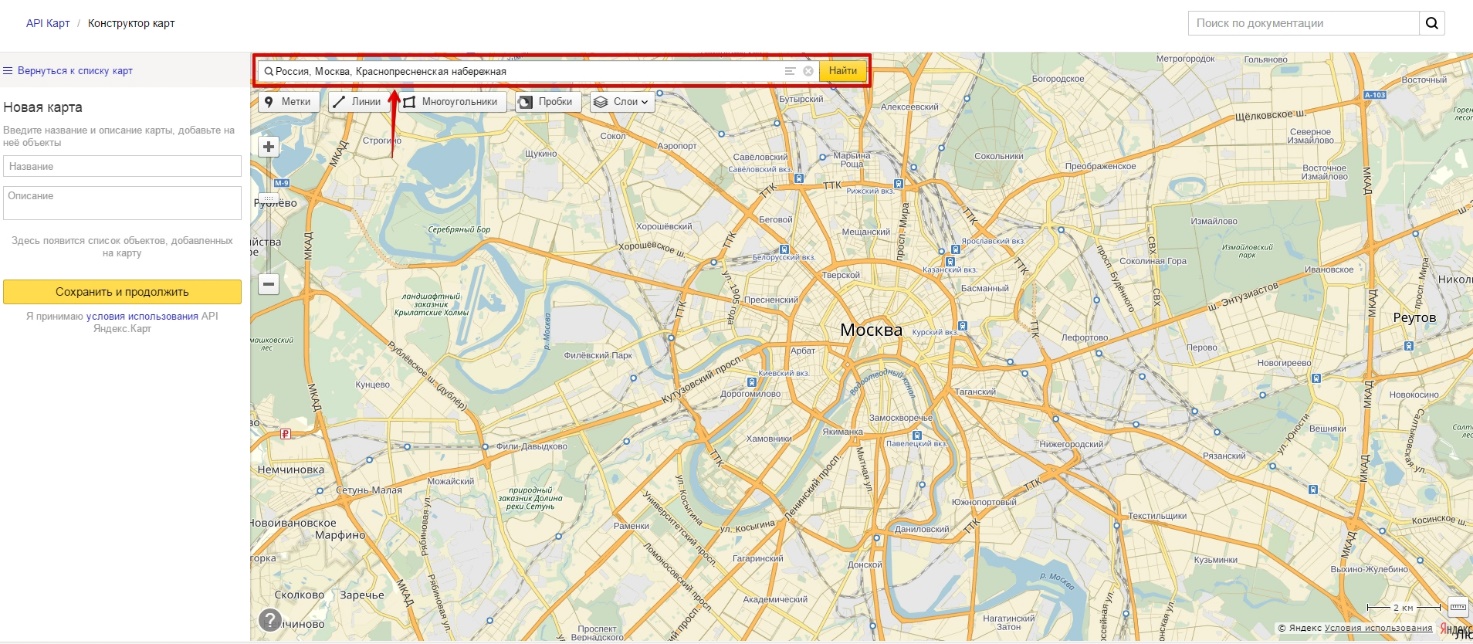 Следующее это мы размещаем метки нашего маршрута. Для этого воспользуемся вспомогательными элементами конструктора карт – «Метки»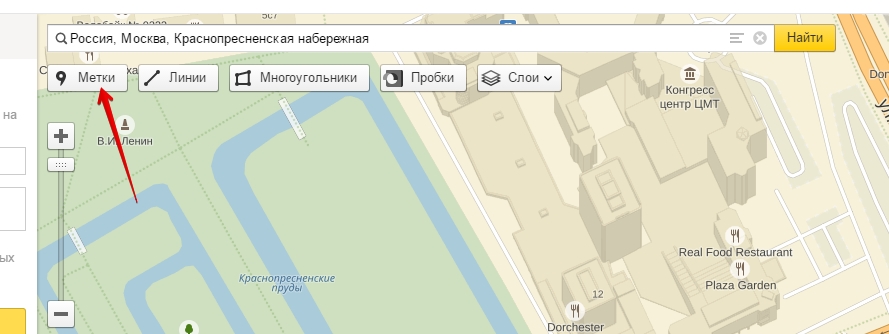 Дальше мы ставим метку в нужную точку, даем ей описание, выбираем вид метки 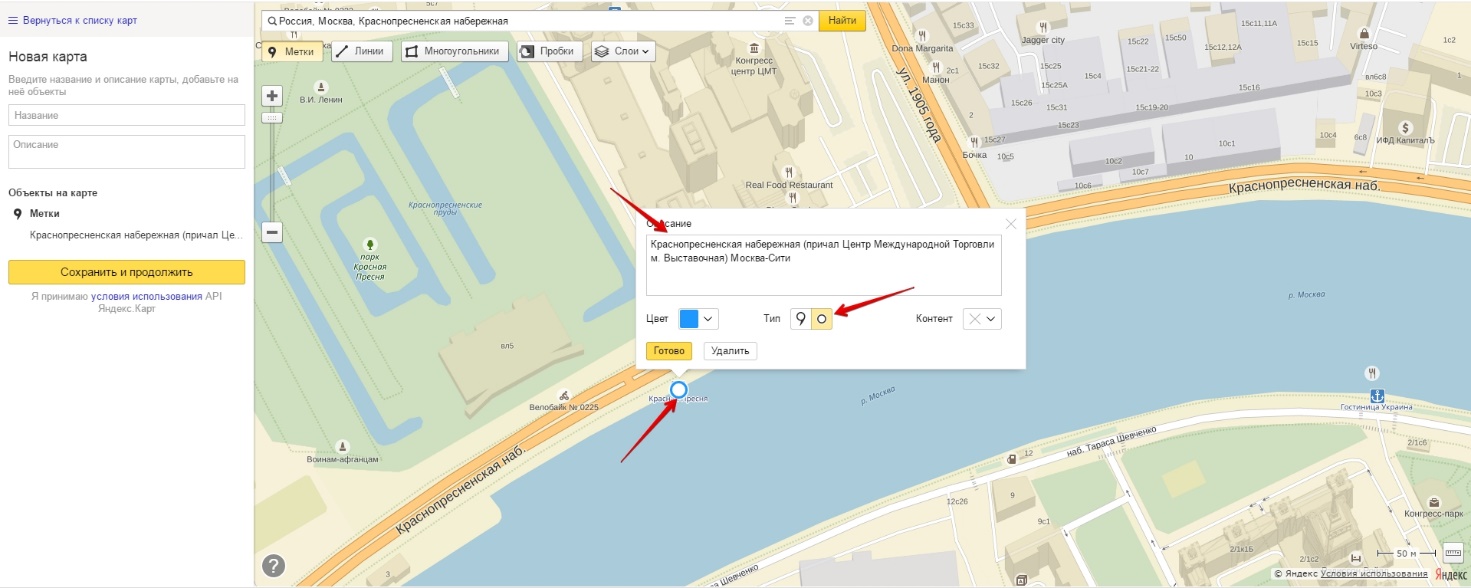 Находим и проставляем все места маршрута повторяю пункты 2 - 4 В результате мы получим карту с отмеченными местами на ней нашего маршрута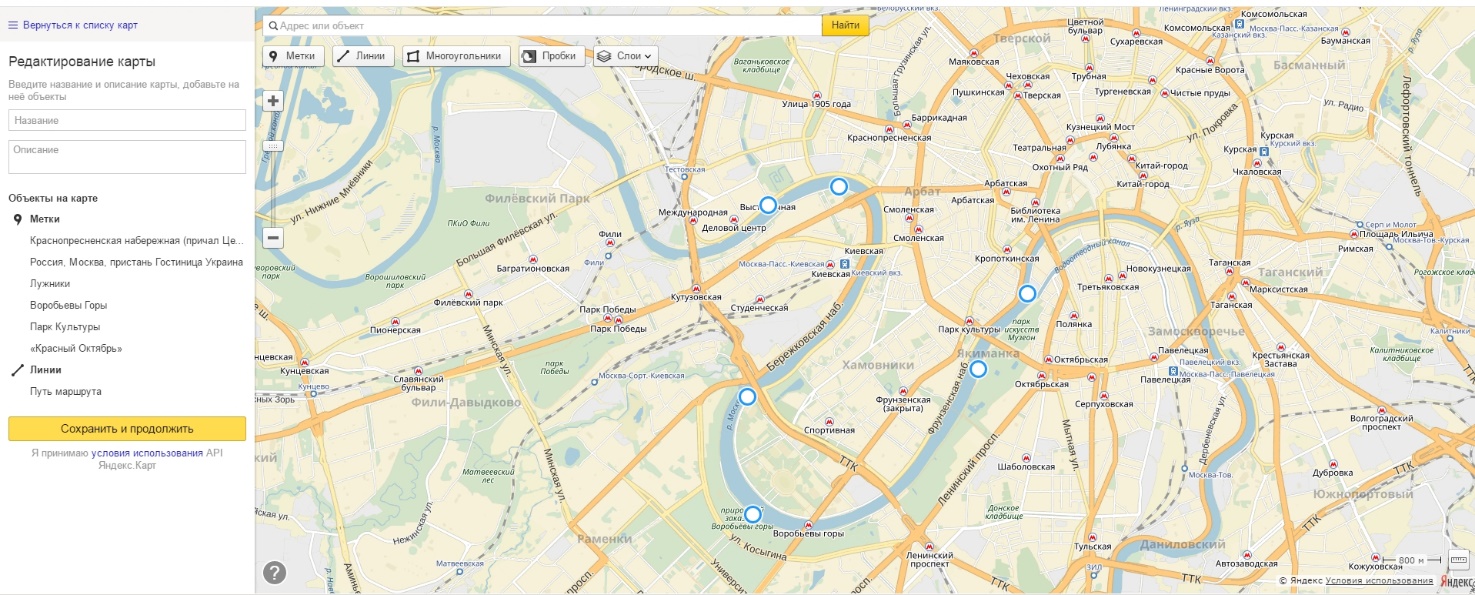 Следующим шагом будет соединение пунктов маршрута линией маршрута. Для этого мы воспользуемся другим вспомогательным элементом конструктора – «Линии» 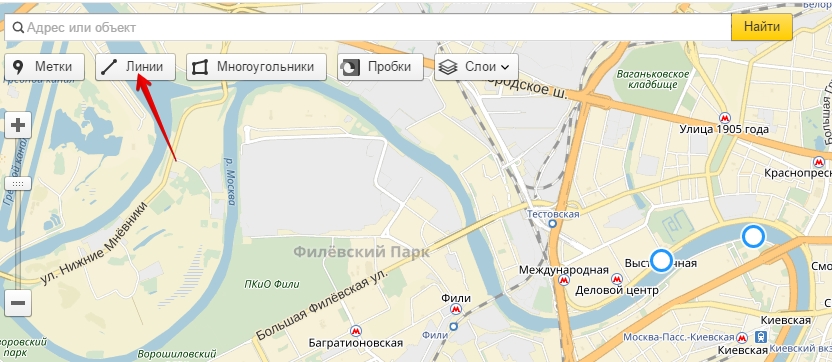 Нам осталось только проложить маршрут от одной точки маршрута к следующей 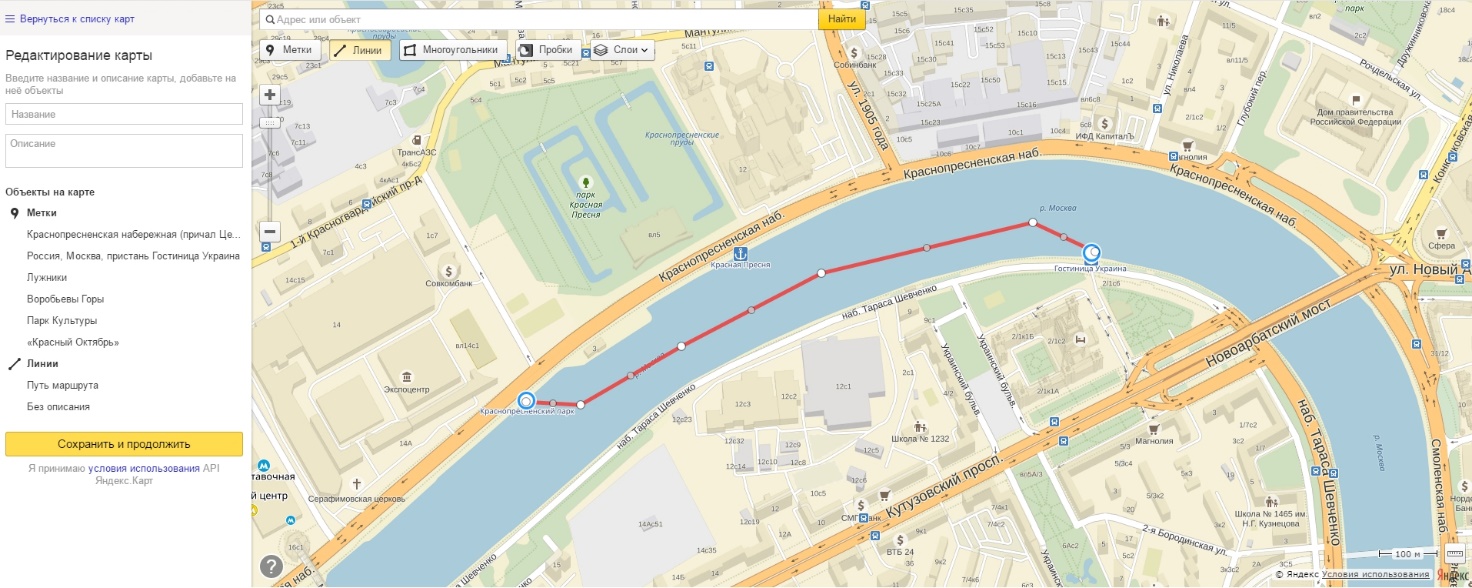 Подобным образом соедините все точки маршрута.  Следующим пунктом создание карты будет сохранения карты и получение кода. Для этого нажмите на кнопку «Сохранить и продолжить» 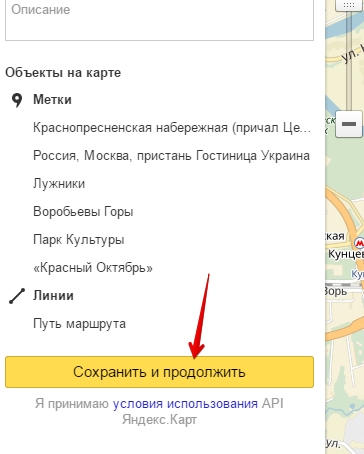 Дальше установить галочку на пункте «Растянуть по ширине» и подгоните высотц карты под ваши нужды 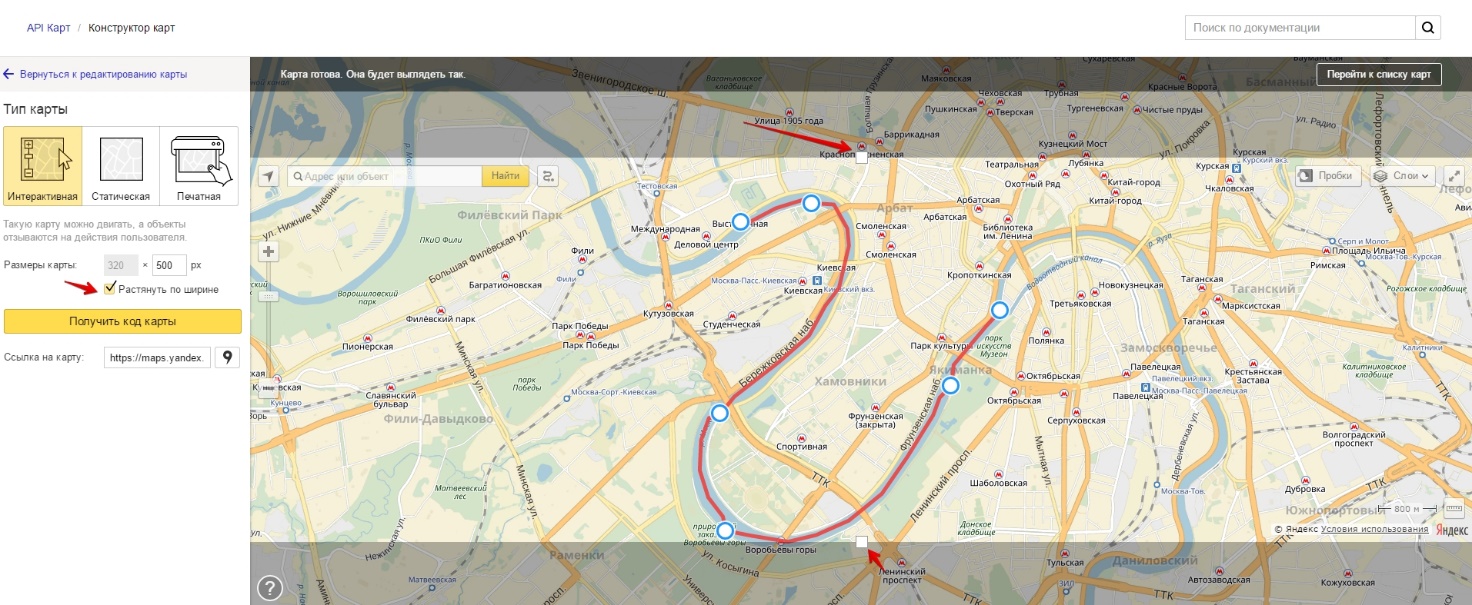 Дальше нажимаем на кнопку «Получить код карты» и копируем его 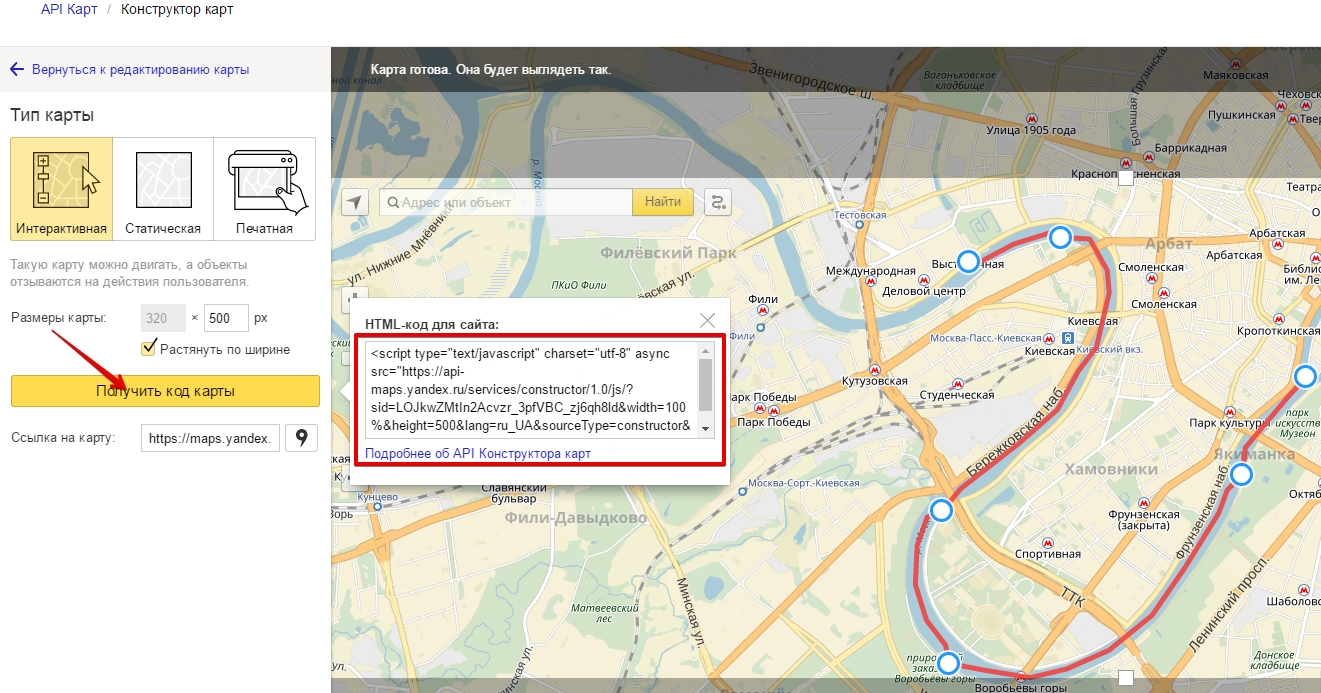 Копируем код который находится внутри тега <script> после атрибута src 	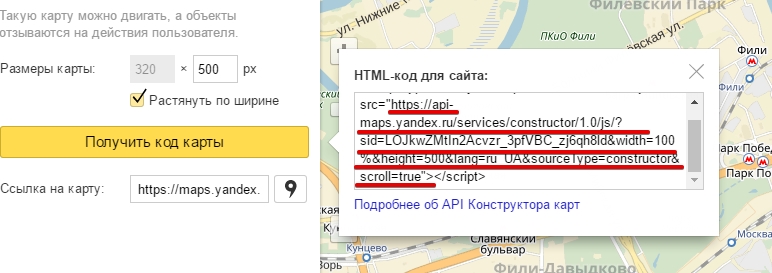 Он должен быть приблизительно вот такой https://api-maps.yandex.ru/services/constructor/1.0/js/?sid=LOJkwZMtIn2Acvzr_3pfVBC_zj6qh8ld&width=100%&height=500&lang=ru_UA&sourceType=constructor&scroll=trueДальше мы возсращаемся в админку нашего сайта, и переходим на страницу редактирования прогулок. Находим маршрут который нас интересует, и вставсляем туда скоированый код 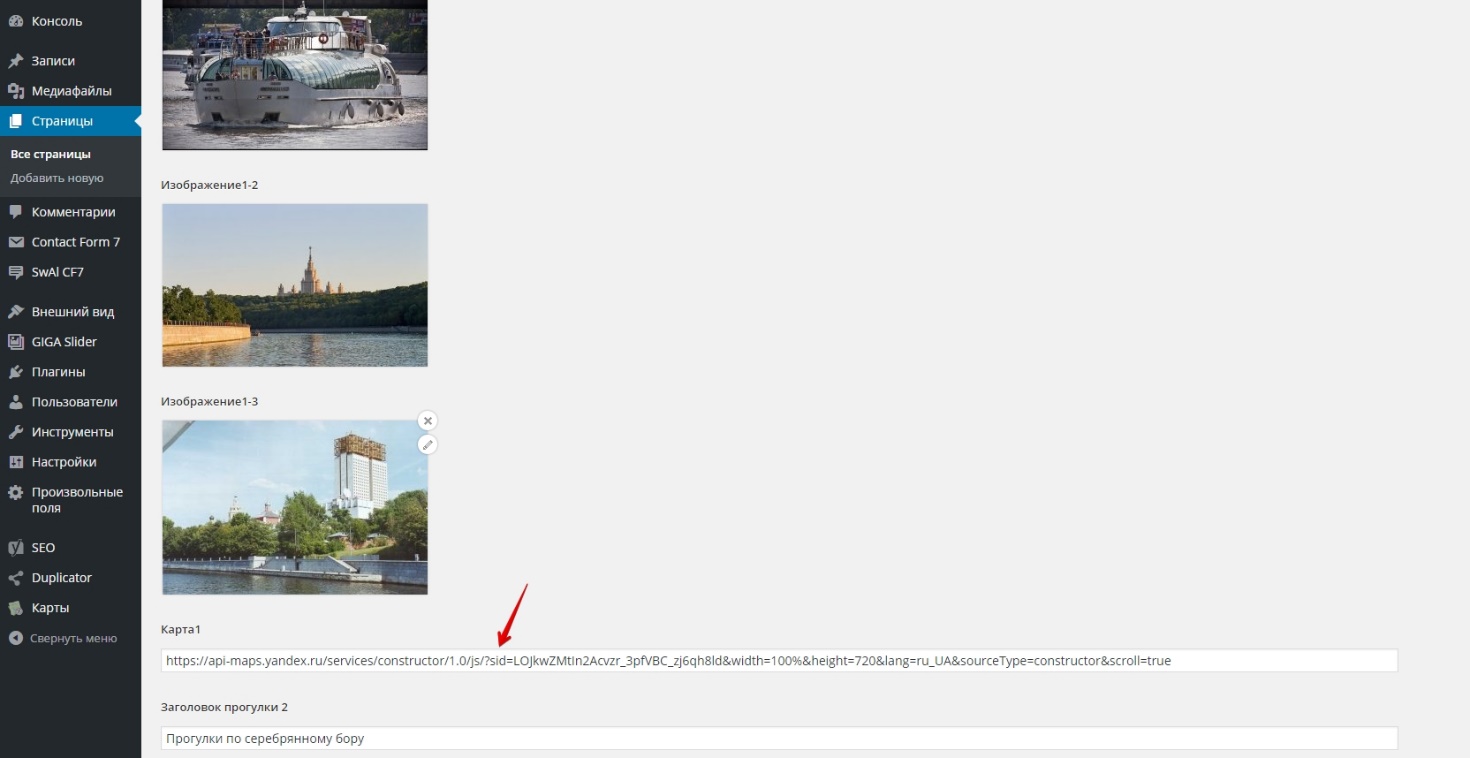 Обновляем страницу и видим, что на страницы у нас появилась карта с нашим маршрутом.